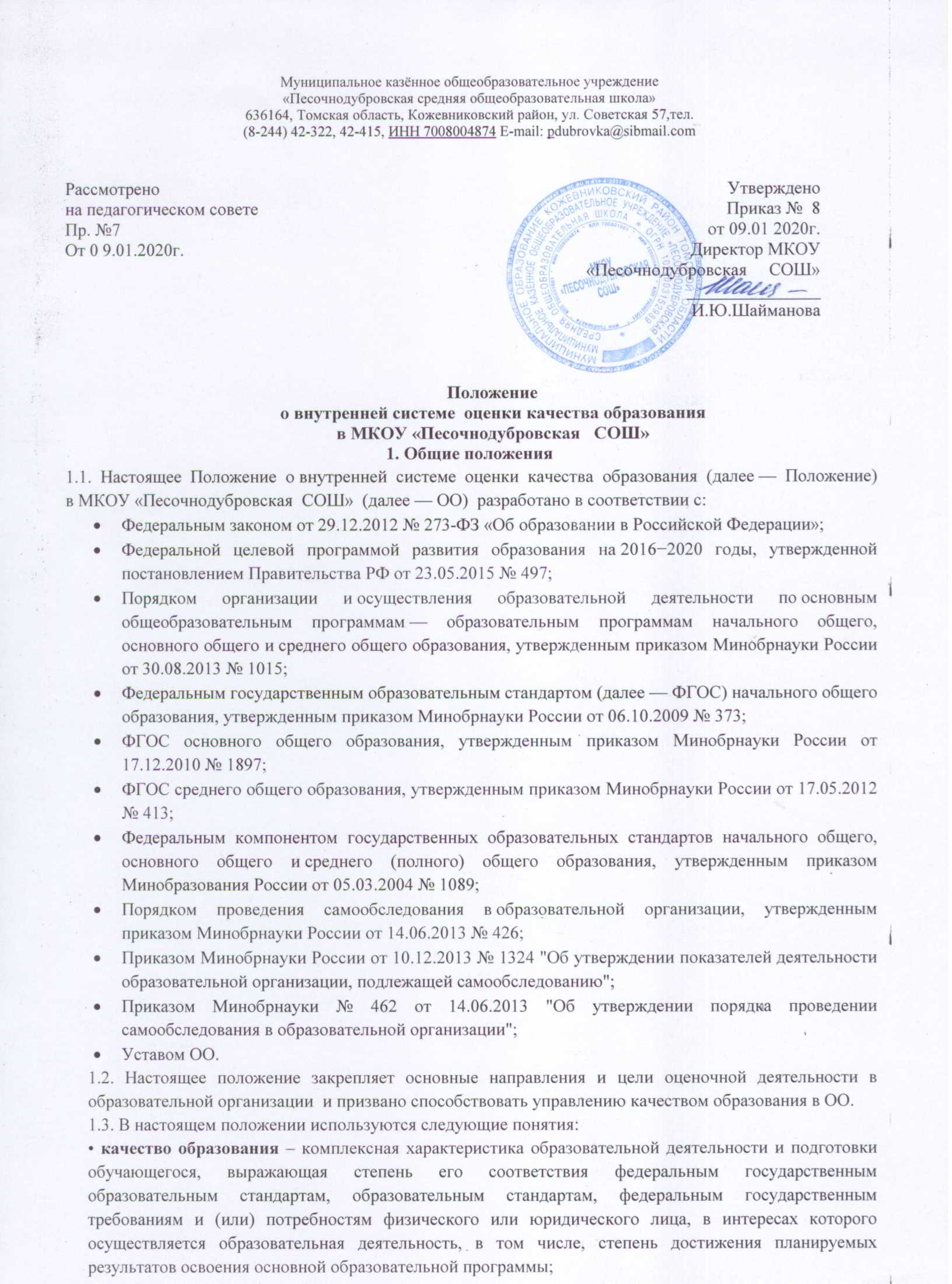 Муниципальное казённое общеобразовательное учреждение«Песочнодубровская средняя общеобразовательная школа»636164, Томская область, Кожевниковский район, ул. Советская 57,тел.(8-244) 42-322, 42-415, ИНН 7008004874 E-mail: pdubrovka@sibmail.comПоложениео внутренней системе  оценки качества образованияв МКОУ «Песочнодубровская   СОШ»1. Общие положения1.1. Настоящее Положение о внутренней системе оценки качества образования (далее — Положение) в МКОУ «Песочнодубровская  СОШ»  (далее — ОО)  разработано в соответствии с:Федеральным законом от 29.12.2012 № 273-ФЗ «Об образовании в Российской Федерации»;Федеральной целевой программой развития образования на 2016−2020 годы, утвержденной постановлением Правительства РФ от 23.05.2015 № 497;Порядком организации и осуществления образовательной деятельности по основным общеобразовательным программам — образовательным программам начального общего, основного общего и среднего общего образования, утвержденным приказом Минобрнауки России от 30.08.2013 № 1015;Федеральным государственным образовательным стандартом (далее — ФГОС) начального общего образования, утвержденным приказом Минобрнауки России от 06.10.2009 № 373;ФГОС основного общего образования, утвержденным приказом Минобрнауки России от 17.12.2010 № 1897;ФГОС среднего общего образования, утвержденным приказом Минобрнауки России от 17.05.2012 № 413;Федеральным компонентом государственных образовательных стандартов начального общего, основного общего и среднего (полного) общего образования, утвержденным приказом Минобразования России от 05.03.2004 № 1089;Порядком проведения самообследования в образовательной организации, утвержденным приказом Минобрнауки России от 14.06.2013 № 426;Приказом Минобрнауки России от 10.12.2013 № 1324 "Об утверждении показателей деятельности образовательной организации, подлежащей самообследованию";Приказом Минобрнауки № 462 от 14.06.2013 "Об утверждении порядка проведении самообследования в образовательной организации";Уставом ОО.1.2. Настоящее положение закрепляет основные направления и цели оценочной деятельности в образовательной организации  и призвано способствовать управлению качеством образования в ОО.  1.3. В настоящем положении используются следующие понятия:• качество образования – комплексная характеристика образовательной деятельности и подготовки обучающегося, выражающая степень его соответствия федеральным государственным образовательным стандартам, образовательным стандартам, федеральным государственным требованиям и (или) потребностям физического или юридического лица, в интересах которого осуществляется образовательная деятельность, в том числе, степень достижения планируемых результатов освоения основной образовательной программы;• внутренняя система оценки качества образования (далее – ВСОКО) – система управления качеством образования на основе проектирования, сбора и анализа информации о содержании образования, результатах освоения основной образовательной программы (по уровням общего образования), условий ее реализации и эффективности составляющих ее подпрограмм / компонентов, а также о содержании, условиях реализации и результатах освоения дополнительных образовательных программ ОО;• внешняя система оценки качества образования – включение потребителей образовательных услуг, органов государственно – общественного управления / коллегиального управления ОО в оценку деятельности системы образования образовательной организации, содержания образования в соответствии с требованиями федеральных образовательных стандартов общего образования (по соответствующим уровням), целям и задачам государственной политики в сфере образования;• ФКГОС – федеральный компонент государственного образовательного стандарта (стандарты общего образования первого поколения); • ФГОС ОО – федеральный государственный образовательный стандарт (новые стандарты общего образования);• ООП – основная образовательная программа;• НОО – начальное общее образование;• ООО – основное общее образование;• СОО – среднее общее образование.1.4. Внутренняя система оценки качества образования:• функционирует во взаимосвязи с системой внутришкольного контроля и мониторинга как основой управления образовательной деятельностью образовательной организации;• направлена на обеспечение соответствия процедурам и содержанию внешней оценки качества образования;• учитывает федеральные требования к порядку проведению образовательной организацией процедуры самообследования и параметры, используемые в процессе федерального государственного контроля качества образования.2. Порядок организации ВСОКО2.1. Ключевыми направлениями ВСОКО по уровням общего образования являются (за период (ы), определяемые ОО самостоятельно):• содержание образования (основные и дополнительные образовательные программы), его реализация в процессе образовательной деятельности;• условия реализации образовательных программ;• достижение учащимися результатов освоения образовательных программ; •	 удовлетворенность потребителей качеством образования. 2.2. Качество процесса, качество условий и качество результата определяют логическую структуру ВСОКО, состав лиц, привлекаемых к оценке качества образования, график оценочных процедур (система мониторинга).2.3. Внутренняя система оценки качества образования осуществляется применительно к результатам освоения учащимися и условиям реализации образовательной программы соответствующего уровня общего образования и включает: • стартовую оценку, необходимую для проектирования и (или) коррекции целевого раздела ООП, самооценки соответствия содержания образования обязательным требованиям, разработки "дорожной карты" условий реализации ООП;• контрольную оценку по итогам реализации ООП и выполнения "дорожной карты";• рубежный мониторинг.2.4. Стартовая оценка проводится на этапе проектирования и (или) коррекции ООП каждого из уровней основного общего образования и не предполагает оценку результатов.2.5. Контрольная оценка проводится по итогам освоения / реализации ООП за период, указанный в ООП  и включает оценку:• эффективности реализованной / освоенной ООП (Приложение 1);• выполнения "дорожной карты";• достижений учащимися планируемых результатов.2.6. Рубежный мониторинг выполнения мероприятий отдельных подпрограмм / компонентов ООП и анализ результатов промежуточной аттестации проводится с целью определения эффективности освоения / реализации ООП. 3. Оценка содержания образования и образовательной деятельности3.1. Содержание образования в образовательной организации определяется основной образовательной программой соответствующего уровня общего образования, разработанной согласно требованиям образовательного стандарта (ФКГОС, ФГОС НОО, ФГОС ООО, ФГОС СОО). 3.2. Оценку содержания образования осуществляют заместители директора по УМР и ВР, руководители МО, Управляющий Совет ОО на основании параметров и измерителей, разработанных в ОО (Приложение 1).3.3. В рамках содержания образования оценке подвергаются:3.3.1. Для классов ОО, обучающихся в соответствии с ФКГОС:• соответствие структуры и содержания учебного плана структуре и содержанию базисного учебного плана 2004 г.;• наличие учебных планов для учащихся, осваивающих ООП в очно-заочной, заочной формах обучения; по индивидуальному учебному плану;• наличие материалов, подтверждающих учет в учебном плане образовательных потребностей и запросов обучающихся и (или) их родителей (законных представителей) при формировании компонента ОО;• наличие рабочих программ учебных предметов, курсов, дисциплин (модулей) по всем предметам, курсам, дисциплинам (модулям) учебного плана;• соответствие содержания рабочих программ учебных предметов, курсов, дисциплин (модулей) по всем предметам, курсам, дисциплинам (модулям) требованиям ФКГОС;• реализация в полном объеме содержания программного материала по учебному(ым) предмету(ам), курсу(ам), дисциплине(ам) (модулю(ям) (выполнение рабочих программ);• наличие программ воспитательной направленности;• наличие плана-графика внеурочной деятельности в рамках ООП (*при включении внеурочной деятельности в ООП);• наличие рабочих программ и др. документации по направлениям внеурочной деятельности и дополнительному образованию,  соответствие содержания заявленному направлению*;• реализация в полном объеме содержания программного материала по направлениям внеурочной деятельности*;• наличие адаптированных образовательных программ;• наличие индивидуальных учебных планов и графиков;• наличие плана работы с одарёнными и мотивированными обучающимися.3.3.2. Для классов, обучающихся в соответствии с ФГОС НОО, ООО, СОО:• соответствие структуры ООП требованиям соответствующего ФГОС (ФГОС НОО, ФГОС ООО, ФГОС СОО);• учет в ООП специфики и традиций образовательной организации, социального запроса потребителей образовательных услуг;• наличие в учебном плане обязательных предметных областей и учебных предметов соответствующего ФГОС (ФГОС НОО, ФГОС ООО, ФГОС СОО);• наличие учебных планов для учащихся, осваивающих ООП в очной, очно – заочной и заочной формах обучения; по индивидуальному учебному плану (согласно образовательным потребностям и возможностям обучающихся);• соответствие объема часов за определенный период обучения согласно требованиям соответствующего ФГОС (ФГОС НОО, ФГОС ООО, ФГОС СОО) и учебного плана ОО по уровням образования;• наличие материалов, подтверждающих учет в учебном плане образовательных потребностей и запросов обучающихся и (или) их родителей (законных представителей) при определении части, формируемой участниками образовательных отношений;• наличие рабочих программ учебных предметов, курсов, дисциплин (модулей) по всем предметам учебного плана, их соответствие требованиям соответствующего ФГОС;• реализация в полном объеме содержания программного материала по учебному(ым) предмету(ам), курсу(ам), дисциплине(ам) (модулю(ям) (выполнение рабочих программ);• наличие программы формирования и развития УУД;• наличие программы духовно-нравственного развития обучающихся (для начального общего образования);• наличие программы социализации и воспитания обучающихся (для основного общего образования);• наличие плана внеурочной деятельности в рамках ООП, его обеспеченность рабочими программами и др. документации по направлениям внеурочной деятельности, соответствие содержания заявленному направлению;• реализация в полном объеме содержания программного материала по направлениям внеурочной деятельности.3.4. Оценка образовательной деятельности осуществляется по следующим показателям:3.4.1. Общая численность обучающихся, осваивающих основную образовательную программу, в том числе:• начального общего образования;• основного общего образования;• среднего общего образования;3.4.2. Предоставляемые формы получения образования; количество учащихся получающих образование по каждой из форм:• очная;• очно-заочная;• заочная;• индивидуальный учебный план;• надомное обучение.3.4.3. Предоставляемые формы реализации ООП по уровням общего образования, количество учащихся, получающих образование по каждой из форм:• сетевая форма; • с применением дистанционных образовательных технологий;• с применением электронного обучения.4. Оценка условий реализации основной образовательной программы4.1. Оценку условий реализации основной образовательной программы по уровням общего образования проводит заместители директора по УМР и ВР при содействии заместителя директора по АХЧ по параметрам и измерителям, разработанных в ОО (Приложение 2).4.2. Оценка условий реализации ООП (по уровням общего образования) включает анализ:• кадрового обеспечения;• материально-технического оснащения;• качества информационно-образовательной среды;• учебно-методического обеспечения; • библиотечно-информационных ресурсов.4.3. Оценка условий реализации ООП (по уровням общего образования) проводится на этапе ее проектирования / коррекции с целью определения фактических условий и разработки "дорожной карты". 5. Оценка результатов реализации ООП5.1. Оценка результатов реализации ООП, в части, соответствующих ФКГОС:5.1.1. В период поэтапного перехода на ФГОС общего образования (по уровням), в отношении учащихся, осваивающих ООП, соответствующих ФКГОС, оценке подвергаются только предметные образовательные результаты.5.1.2. Оценка предметных результатов по указанной группе учащихся проводится в следующих формах:• промежуточная аттестация;• накопительная оценка индивидуальных образовательных достижений учащихся (с использованием технологии портфолио);• итоговая аттестация обучающихся на институциональном уровне (по предметам, не выходящим на ГИА (предметы по выбору));• анализ результатов государственной итоговой аттестации.5.2. Оценка результатов реализации ООП, в соответствующих ФГОС:5.2.1. Оценка достижения предметных результатов освоения ООП в соответствии с ФГОС НОО, ФГОС ООО, ФГОС СОО проводится в следующих формах (Приложение 3):• промежуточная аттестация;• накопительная оценка индивидуальных образовательных достижений учащихся (с использованием технологии портфолио);• итоговая аттестация обучающихся на институциональном уровне (по предметам, не выходящим на ГИА (предметы по выбору));• анализ результатов государственной итоговой аттестации 5.2.2. Оценка достижения метапредметных результатов освоения ООП в соответствии с ФГОС НОО, ФГОС ООО, ФГОС СОО проводится в следующих формах:• комплексная контрольная работа;• тест;• экспертное заключение по результатам выполнения учащимися группового проекта. 5.2.3. КИМы для оценки достижения учащимися метапредметных результатов освоения ООП соответствующего уровня разрабатываются на школьном  уровне.5.2.4. Фиксация данных по оценке метапредметных результатов проводится согласно параметрам и индикаторам, представленных в Приложении 4.5.2.5. Оценка достижения личностных результатов освоения учащимися ООП в соответствии с ФГОС НОО, ФГОС ООО, ФГОС СОО проводится косвенно, посредством неперсонифицированных мониторингов, осуществляемых психологом или иным лицом, имеющими соответствующие полномочия, а также посредством статистического учета индивидуальных достижений учащихся в мероприятиях программ воспитательной направленности.5.2.6. Оценка личностных результатов встраивается в программы воспитательной направленности, разработанные в соответствии с реализуемым образовательным стандартом.5.2.7. Фиксация данных по оценке личностных результатов проводится согласно параметрам и индикаторам, представленным в Приложении 5.5.2.8. Достижения учащихся на конкурсах, соревнованиях, олимпиадах различного уровня оцениваются по критериям и показателям, приведенным в Приложении 6.3.2.9.	Оценка дополнительных общеобразовательных программ проводится только на этапе их внесения в школьный реестр дополнительных общеобразовательных программ по параметрам:соответствие тематики программы запросу потребителей;наличие документов, подтверждающих этот запрос;соответствие	содержания	программы	заявленному	направлению дополнительного образования;соответствие структуры и содержания программы региональным требованиям (при их наличии);наличие	в	программе	описанных	форм	и	методов	оценки планируемых результатов освоения программы обучающимся.3.2.10.	Оценка реализации дополнительного образования проводится по схеме анализа занятия (Приложение 7).5.3. Текущий контроль успеваемости и промежуточная аттестация обучающихся:• организуются и проводятся в ОО согласно Положению о формах, периодичности, порядке текущего  контроля успеваемости и промежуточной аттестации обучающихся в МКОУ «Песочнодубровская  СОШ»;• являются частью системы внутришкольного мониторинга качества образования по направлению "качество образовательного процесса" и отражают динамику индивидуальных образовательных достижений обучающихся в соответствии с планируемыми результатами освоения основной образовательной программы соответствующего уровня общего образования.5.4. В рамках текущего контроля как контроля формирующего проводится оценка запланированных рабочими программами педагогов результатов образования: предметных и (или) метапредметных – в зависимости от реализуемой ООП. 6.	Мониторинг6.1.	В рамках ВСОКО проводятся мониторинги:личностного развития обучающихся;достижения	обучающимися	метапредметных	образовательных результатов;выполнения «дорожной	карты»	развития	условий	реализации образовательных программ;	показателей отчета о самообследовании. 6.2.	Вышеперечисленные мониторинги проводятся на основе параметров, внесенных в Приложения 2–8.6.3.	Мониторинг показателей отчета о самообследовании проводится ежегодно, а его результаты вносятся в аналитическую часть отчета о самообследовании (Приложение 8).7. Документация ВСОКО7.1. Документацию ВСОКО составляют:– настоящее положение;– приложения к настоящему положению;– заполненные шаблоны оценки по каждому приложению.7.2. Копии настоящего положения и приложений к нему размещаются на сайте  МКОУ «Песочнодубровская  СОШ». 7.3. Приложение 1 используется и как приложение к ООП.7.4. Заполненные шаблоны оценки по каждому приложению хранятся у зам.директора по УВР  согласно номенклатуре дел. 8. Заключительные положения8.1. Настоящее положение подлежит согласованию с педагогическим советом.8.2. В настоящее положение могут быть внесены изменения и дополнения.8.3. Изменения и дополнения вносятся на основе решения педагогического совета.8.4. Изменения и дополнения в настоящее положение не влекут изменений и дополнений в ООП ОО.Приложение 1.Структура стартовой оценки содержания образования и образовательной деятельности (качества процесса)Приложение 2 к Положению о внутренней системе оценки качества образованияКритерии оценки условий реализации образовательных программПриложение 3 к Положению о внутренней системе оценки качества образованияПоказатели оценки предметных образовательных результатовПриложение 4 к Положению о внутренней системе оценки качества образованияПоказатели оценки метапредметных образовательных результатовПриложение 5 к Положению о внутренней системе оценки качества образованияМониторинг личностного развития обучающихсяПриложение 6 к Положению о внутренней системе оценки качества образованияКритерии и показатели мониторинга результатов муниципального и регионального этапов олимпиады (конкурса)Приложение 7 к Положению о внутренней системе оценки качества образованияАнализ занятия дополнительного образованияСхема анализа занятияПриложение 8.Структура отчета о самообследовании.ПОКАЗАТЕЛИ ДЕЯТЕЛЬНОСТИ ОБЩЕОБРАЗОВАТЕЛЬНОЙ ОРГАНИЗАЦИИ, ПОДЛЕЖАЩЕЙ САМООБСЛЕДОВАНИЮРассмотрено на педагогическом советеПр. №7 От 0 9.01.2020г.УтвержденоПриказ №  8от 09.01 2020г.Директор МКОУ «Песочнодубровская     СОШ»_______________И.Ю.Шайманова№Параметр оценкиЕдиница измерения1. Образовательная деятельность1. Образовательная деятельность1. Образовательная деятельность1.1Общая численность обучающихся, осваивающих основную образовательную программу:Человек1.2.Общая численность обучающихся, осваивающих основную образовательную программу:• начального общего образованияЧеловек• основного общего образованияЧеловек• среднего общего образованияЧеловек1.3.Формы получения образования в ОО:• очнаяИмеется / не имеетсяКоличество человек• очно-заочнаяИмеется / не имеетсяКоличество человек• заочнаяИмеется / не имеетсяКоличество человек• индивидуальный учебный планИмеется / не имеетсяКоличество человек• надомное обучениеИмеется / не имеетсяКоличество человек1.4.Реализация ООП по уровням общего образования:• сетевая форма Имеется / не имеетсяКоличество человек• с применением дистанционных образовательных технологийИмеется / не имеетсяКоличество человек• с применением электронного обученияИмеется / не имеетсяКоличество человек2. Соответствие содержания образования требованиям ФКГОС2. Соответствие содержания образования требованиям ФКГОС2. Соответствие содержания образования требованиям ФКГОС2.1.Соответствие структуры и содержания учебного плана структуре и содержанию базисного учебного плана 2004 г.Соответствует / не соответствует2.2.Наличие учебных планов для учащихся, осваивающих ООП в очно-заочной, заочной формах обучения; по индивидуальному плануИмеется / не имеется2.3.Наличие материалов, подтверждающих учет в учебном плане образовательных потребностей и запросов обучающихся и (или) их родителей (законных представителей) при формировании компонента ООИмеется / не имеется2.4.Наличие рабочих программ учебных предметов, курсов, дисциплин (модулей) по всем предметам, курсам, дисциплинам (модулям) учебного планаИмеется / не имеется2.5.Соответствие содержания рабочих программ учебных предметов, курсов, дисциплин (модулей) по всем предметам, курсам, дисциплинам (модулям) требованиям ФКГОССоответствует / не соответствует2.6.Реализация в полном объеме содержания программного материала по учебному(ым) предмету(ам), курсу(ам), дисципине(ам) (модулю(ям)(выполнение рабочих программ)Да / Нет2.7.Наличие программ воспитательной направленностиИмеется / не имеется2.8.Наличие плана-графика внеурочной деятельности в рамках ООПИмеется / не имеется2.9.Наличие рабочих программ и др. документации по направлениям внеурочной деятельности, соответствие содержания заявленному направлениюИмеется / не имеется2.10.Реализация в полном объеме содержания программного материала по направлениям внеурочной деятельностиДа / Нет2.11.Наличие программ работы с учащимися с низкой мотивацией к обучениюИмеется / не имеется2.12.Наличие адаптированных образовательных программИмеется / не имеется2.13.Наличие индивидуальных учебных планов и графиковИмеется / не имеется2.14.Наличие плана работы с молодыми талантами и мотивированными обучающимисяИмеется / не имеется3. Соответствие содержания образования требованиям ФГОС3. Соответствие содержания образования требованиям ФГОС3. Соответствие содержания образования требованиям ФГОС3.1.Соответствие структуры ООП требованиям соответствующего ФГОС общего образования• ФГОС НООСоответствует / не соответствует• ФГОС ОООСоответствует / не соответствует• ФГОС С(П)ООСоответствует / не соответствует3.2.Учет в ООП (по уровням общего образования) специфики и традиций образовательной организации, социального запроса потребителей образовательных услугИмеется / не имеется3.3.Наличие в учебном плане обязательных предметных областей и учебных предметов соответствующего ФГОС (ФГОС НОО, ФГОС ООО, ФГОС СОО)Имеется / не имеется3.4.Наличие учебных планов для учащихся, осваивающих ООП (по уровням общего образования) в очной, очно – заочной и заочной формах обучения; по индивидуальному учебному плану (согласно образовательных потребностей и возможностей обучающихся)Имеется / не имеется3.5.Соответствие объема часов за определенный период обучения согласно требованиям соответствующего ФГОС (ФГОС НОО, ФГОС ООО, ФГОС СОО) и учебного плана ОО по уровням образованияСоответствует / не соответствует3.6.Наличие материалов, подтверждающих учет в учебном плане образовательных потребностей и запросов обучающихся и (или) их родителей (законных представителей) при определении части, формируемой участниками образовательных отношенийИмеется / не имеется3.7.Наличие рабочих программ учебных предметов, курсов, дисциплин (модулей) по всем предметам учебного плана, их соответствие требованиям соответствующего ФГОСИмеется / не имеется3.8.Реализация в полном объеме содержания программного материала по учебному(ым) предмету(ам), курсу(ам), дисципине(ам) (модулю(ям) (выполнение рабочих программ)Да / Нет3.9.Наличие программы формирования и развития УУДИмеется / не имеется3.10.Наличие программы духовно-нравственного развития обучающихся (для начального общего образования)Имеется / не имеется3.11.Наличие программы социализации и воспитания обучающихся (для основного общего образования)Имеется / не имеется3.12.Наличие плана внеурочной деятельности в рамках ООП, его обеспеченность рабочими программами и др. документации по направлениям внеурочной деятельности, соответствие содержания заявленному направлениюИмеется / не имеется3.13.Реализация в полном объеме содержания программного материала по направлениям внеурочной деятельностиДа / НетГруппа условийКритерии оценкиЕдиница измеренияКонтроль состояния условийКонтроль состояния условийКонтроль состояния условийГруппа условийКритерии оценкиЕдиница измеренияФактический показатель на стартеПланируемый показатель («дорожнаякарта»)Факт выполнения«дорожнойкарты»Кадровые условияЧисленность/удельный вес численности педагогических работников, имеющих высшее образование, в общей численности педагогическихработниковЧел./%Выполнено/ не выполненоКадровые условияЧисленность/удельный вес численностипедагогических работников, имеющих высшее образование педагогическойнаправленности (профиля), в общейЧел./%Выполнено/ не выполненочисленностипедагогическихработниковЧисленность/удельныйЧел./%Выполнено/ невес численностивыполненопедагогическихработников, которым порезультатам аттестацииприсвоенаквалификационнаякатегория, в общейчисленностипедагогическихработников, в том числе:– первая;– высшаяЧисленность/удельныйЧел./%Выполнено/ невес численностивыполненопедагогическихработников в общейчисленностипедагогическихработников,педагогический стажработы которыхсоставляет:– до 5 лет;– свыше 30 летЧисленность/удельный весЧел./%Выполнено/ нечисленностивыполненопедагогических иадминистративно-хозяйственныхработников, прошедшихза последние три годаповышение квалификациипо профилюпрофессиональнойдеятельности и (или) инойосуществляемой вобразовательнойорганизациидеятельности, в общейчисленностипедагогических иадминистративно-хозяйственныхработниковЧисленность/удельныйЧел./%Выполнено/ невес численностивыполненопедагогических иадминистративно-хозяйственныхработников, имеющихпрофессиональнуюпереподготовку попрофилю/направлениюпрофессиональнойдеятельности или инойосуществляемой вобразовательнойорганизациидеятельности, в общейчисленностипедагогических иадминистративно-хозяйственныхработниковЧисленность/удельныйЧел./%Выполнено/ невес численностивыполненопедагогическихработников,своевременнопрошедших повышениеквалификации поосуществлениюобразовательнойдеятельности в условияхФГОС общегообразования, в общейчисленностипедагогических иадминистративно-хозяйственныхработниковЧисленность/удельныйЧел./%Выполнено/ невес численностивыполненопедагогическихработников, охваченныхнепрерывнымпрофессиональнымобразованием:– тренинги, обучающиесеминары, стажировки;– вне программповышенияквалификацииЧисленность/удельныйЧел./%Выполнено/ невес численностивыполненопедагогическихработников,реализовавшихметодические проектыпод руководствомученых или научно-педагогическихработников партнерскихорганизацийЧисленность/удельный вес численностипедагогических работников, являющихся победителями или призерами конкурса«Учитель года»Чел./%Выполнено/ не выполненоЧисленность/удельный вес численностипедагогических работников, являющихся победителями или призерами региональных конкурсовпрофессионального мастерстваЧел./%Выполнено/ не выполненоЧисленность/удельный вес численностипедагогических работников, имеющих публикации впрофессиональных изданиях на региональном илифедеральном уровняхЧел./%Выполнено/ не выполненоЧисленность/удельныйвес численностиЧел./%Выполнено/ невыполненопедагогических работников, ведущих личную страничку насайте школыПсихолого-Количество педагогов-Чел.Выполнено/ непедагогическиепсихологов в штатномвыполненоусловиярасписанииКоличество педагогов-Чел.Выполнено/ непсихологов повыполненосовместительствуКоличество социальныхЧел.Выполнено/ непедагоговвыполненоДоля педагогическихЧел./%Выполнено/ неработников с вмененнымвыполненофункционалом тьютора вобщем количествепедагогическихработниковДоля мероприятий,Ед./%Выполнено/ некурируемых педагогом-выполненопсихологом в ПрограммевоспитанияДоля мероприятий,Ед./%Выполнено/ некурируемых педагогом-выполненопсихологом в Программеформирования иразвития УУДДоля курсов внеурочной деятельности,разработанных при участии (соавторстве) педагога-психолога в общем объеме курсоввнеурочной деятельности в плане внеурочнойдеятельностиЕд./%Выполнено/ не выполненоКоличество дополнительных образовательных программ на базе школы, разработанных приучастии (соавторстве) педагога-психологаЕд.Выполнено/ не выполненоНаличие оборудованного помещения,приспособленного для  индивидуальныхконсультаций с обучающимися,родителямиИмеется/не имеетсяВыполнено/ не выполненоНаличие оборудованных образовательных пространств дляпсихологическойИмеется/не имеетсяВыполнено/ не выполненоразгрузки;рекреационных зонМатериально-Количество компьютеровЕд.Выполнено/ нетехническиев расчете на одноговыполненоусловияучащегосяОснащенность учебныхЕд./%Выполнено/ некабинетов (в соответствиивыполненос ФГОС/федеральнымиили региональнымитребованиями)Наличие читального залаДа / нетВыполнено/ небиблиотеки, в том числе:выполнено– с обеспечениемвозможности работы настационарныхкомпьютерах илииспользованияпереносных компьютеров;– с медиатекой;– оснащенногосредствами сканированияи распознавания текстов;– с выходом в интернет скомпьютеров,расположенных впомещении библиотеки;– с возможностьюразмножения печатныхбумажных материаловЧисленность/удельныйЧел./%Выполнено/ невес численностивыполненоучащихся, которымобеспечена возможностьпользоватьсяширокополосныминтернетом (не менее 2Мб/с), в общейчисленности учащихсяОбщая площадьКв. мВыполнено/ непомещений, в которыхвыполненоосуществляетсяобразовательнаядеятельность, в расчетена одного учащегосяУчебно-Количество экземпляровЕд./%Выполнено/ неметодическое иучебной и учебно-выполненоинформационноеметодическойобеспечениелитературы в общемколичестве единицхранения библиотечногофонда, состоящих научете, в расчете наодного учащегосяКоличество экземпляровЕд.Выполнено/ несправочной литературы в общем количестве единиц хранения библиотечного фонда,состоящих на учете, в расчете на одногоучащегосявыполненоКоличество экземпляров научно-популярной литературы в общемколичестве единиц хранения библиотечного фонда, состоящих на учете, в расчете на одного учащегосяЕд.Выполнено/ не выполненоСоответствиеиспользуемых учебников и учебных пособийфедеральному перечнюСоответствует/не соответствуетВыполнено/ не выполненоНаличие общедоступного аннотированного перечняинформационныхобразовательных ресурсов интернетаДа/НетВыполнено/ не выполненоКоличество единицэлектронныхЕд.Выполнено/ невыполненообразовательныхресурсов, используемыхпри реализации рабочихпрограмм по предметамучебного планаКоличество единицЕд.Выполнено/ нецифровых программныхвыполненопродуктов,используемых приреализации планавнеурочной деятельностиКоличество единицЕд.Выполнено/ нецифровых программныхвыполненопродуктов,используемых дляобеспечения проектнойдеятельностиобучающихсяСоответствиеСоответствует/Выполнено/ несодержания сайтане соответствуетвыполненотребованиям статьи 29Федерального закона №273-ФЗ «Об образованиив РоссийскойФедерации»№Показатели оценки предметных образовательных результатовЕдиницаизмерения1Численность/удельный вес численности учащихся, успевающих на «4» и «5» по результатампромежуточной аттестации, в общей численности учащихсяЧел./%2Средний балл ОГЭ выпускников 9-го класса по русскому языкуБалл3Средний балл ОГЭ выпускников 9-го класса по математикеБалл4Средний балл ЕГЭ выпускников 11-го класса по русскому языкуБалл5Средний балл ЕГЭ 11-го класса по математикеБалл6Численность/удельный вес численности выпускников 9-го класса, получившихнеудовлетворительные результаты на ОГЭ по русскому языку, в общей численности выпускников 9-го классаЧел./%7Численность/удельный вес численности выпускников 9-го класса, получившихнеудовлетворительные результаты на ОГЭ по математике, в общей численности выпускников 9- го классаЧел./%8Численность/удельный вес численности выпускников 11-го класса, получивших результатыниже установленного минимального количества баллов ЕГЭ по русскому языку, в общей численности выпускников 11-го классаЧел./%9Численность/удельный вес численности выпускников 11-го класса, получивших результатыниже установленного минимального количества баллов ЕГЭ по математике, в общейЧел./%численности выпускников 11-го класса10Численность/удельный вес численности выпускников 9-го класса, не получивших аттестаты обосновном общем образовании, в общей численности выпускников 9-го классаЧел./%11Численность/удельный вес численности выпускников 11-го класса, не получивших аттестаты осреднем общем образовании, в общей численности выпускников 11-го классаЧел./%12Численность/удельный вес численности выпускников 9-го класса, получивших аттестаты обосновном общем образовании с отличием, в общей численности выпускников 9-го классаЧел./%13Численность/удельный вес численности выпускников 11-го класса, получивших аттестаты осреднем общем образовании с отличием, в общей численности выпускников 11-го классаЧел./%14Численность/удельный вес численности учащихся, принявших участие в различных олимпиадах,смотрах, конкурсах, в общей численности учащихсяЧел./%15Численность/удельный вес численности учащихся – победителей и призеров олимпиад, смотров,конкурсов, в общей численности учащихся, в том числе:Чел./%15– муниципального уровня;Чел./%15– регионального уровня;Чел./%15– федерального уровня;Чел./%15– международного уровняЧел./%16Численность/удельный вес численности учащихся, получающих образование с углубленнымизучением отдельных учебных предметов, в общей численности учащихсяЧел./%17Численность/удельный вес численности учащихся, получающих образование в рамкахпрофильного обучения, в общей численности учащихсяЧел./%Группаметапредметных образовательныхрезультатовПоказатели оценки метапредметных образовательных результатовПоказатели оценки метапредметных образовательных результатовПоказатели оценки метапредметных образовательных результатовФорма и метод оценкиГруппаметапредметных образовательныхрезультатовУровень начального общего образованияУровень основного общего образованияУровень среднего общего образованияФорма и метод оценкиМетапредметные понятияи терминыСлово Число ЗнакПризнак Определение Информация Цель Результат Реальный ВиртуальныйПрактический ТеоретическийПроцесс Явление Общее Частное ПричинаСледствиеЗакономерность Тенденция ОбъектСубъект Анализ СинтезГипотетический ВероятностныйИндивид ЛичностьДуховное (волевое)Душевное(психическое) СознаниеСамосознание Детерминация Интеграция Дифференциация ЭкстраполяцияСистемаСинергияОпрос письменныйЛичностные УУДСмыслообразование иморально-этическаяСмыслообразование иморально-этическаяСмыслообразование иморально-этическаяНаблюдение идиагностика вориентация в вопросах:саморегуляции поведения;взаимодействия с окружающими;здорового образа жизниориентация в вопросах:индивидуальногостиля познавательной деятельности;эффективной коммуникации;ответственности засобственные поступки, нравственного долга;гражданской активности;отношения к труду и выбору профессииориентация в вопросах:выбора жизненнойстратегии, построения карьеры;средств и методов самоактуализации в условияхинформационного общества;морального выбора;взаимоотношения полов, создания семьи;готовности кактивной гражданской практике; российской идентичности;отношения к религии как формемировоззрениярамках мониторинга личностного развитияРегулятивные УУДСпособность принимать и сохранять цели учебной деятельностиСпособность принимать и сохранять цели учебной деятельностиСпособность принимать и сохранять цели учебной деятельностиВстроенное педагогическое наблюдениеРегулятивные УУДОсвоение способов решения проблем творческого ипоискового характераУмениесамостоятельно планировать пути достижения целей; осознанно выбиратьнаиболее эффективные способы решенияСпособность и готовность к самостоятельному поиску методов решенияпрактических задач, применению различных методов познания, в том числе для решения творческих и поисковыхВстроенное педагогическое наблюдениеучебных изадачпознавательных задачУмение планировать,Умение соотноситьУмениеконтролировать исвои действия ссамостоятельнооценивать своипланируемымиопределять целиучебные действиярезультатами;деятельности икорректировать планысоставлять планыв связи сдеятельности; выбиратьизменяющейсяуспешные стратегии вситуациейразличных ситуацияхУмение понимать причины успеха/неуспеха учебной деятельности иУмение понимать причины успеха/неуспеха учебной деятельности иУмение понимать причины успеха/неуспеха учебной деятельности испособность действовать даже в ситуациях неуспехаспособность действовать даже в ситуациях неуспехаспособность действовать даже в ситуациях неуспехаПознавательные УУДИспользованиеУмение создавать, применять и преобразовыватьУмение создавать, применять и преобразовыватьКомплекснаязнаково-символическихзнаки и символы, модели и схемы для решениязнаки и символы, модели и схемы для решенияконтрольная работасредств, схем решенияучебных и познавательных задачучебных и познавательных задачна основе текстаучебных ипрактических задачАктивноеиспользование речевых средств и ИКТУмение осознанноиспользовать речевые средстваВладение языковыми средствами; умение ясно,логично и точно излагать свою точку зрения,использовать адекватныеязыковые средстваРабота с информацией:Готовность и способность к самостоятельнойГотовность и способность к самостоятельнойиспользованиеинформационно-познавательной деятельности,информационно-познавательной деятельности,различных способоввладение навыками получения необходимойвладение навыками получения необходимойпоиска, сбора,информации из словарей разных типов, умениеинформации из словарей разных типов, умениеобработки, анализа,ориентироваться в различных источникахориентироваться в различных источникахорганизации, передачи и интерпретации информации всоответствии скоммуникативными и познавательнымизадачамиинформации, критически оценивать и интерпретировать информацию, получаемую из различных источниковинформации, критически оценивать и интерпретировать информацию, получаемую из различных источниковИспользование ИКТ- технологий в учебной деятельностиФормирование и развитиекомпетентности в области ИКТУмение использовать ИКТ в решении когнитивных,коммуникативных и организационных задач с соблюдением требований эргономики, техники безопасности, гигиены, ресурсосбережения, правовых и этических норм, норминформационной безопасностиОценка результатов проекта по информатике или технологииОвладение навыками смыслового чтения текстов различных стилей ижанровОвладение навыками смыслового чтения текстов различных стилей ижанровОвладение навыками смыслового чтения текстов различных стилей ижанровКомплекснаяконтрольная работа на основе текстаПервичное освоение логических операций и действий (анализ,синтез, классификация)Умение определять понятия, создавать обобщения, классифицировать, самостоятельно выбирать основания и критерии дляклассификации, устанавливать причинно- следственные связи, строить логическоерассуждение, умозаключение и делать выводыУмение определять понятия, создавать обобщения, классифицировать, самостоятельно выбирать основания и критерии дляклассификации, устанавливать причинно- следственные связи, строить логическоерассуждение, умозаключение и делать выводыКомплекснаяконтрольная работа на основе текстаОсвоение начальныхформ познавательной иУмение осознанновыбирать наиболееВладение навыками познавательной рефлексииКомплекснаяконтрольная работа на основе тексталичностной рефлексииэффективные способы решения учебных и познавательных задачкак осознания совершаемых действий, границ своего знания и незнания, новыхпознавательных задач и средств их достиженияКоммуникативные УУДУмение использовать речевые средства в соответствии с целями коммуникации:участие в диалоге;первичный опыт презентаций;создание текстов художественного стиля;использование в речи не менее трех изобразительно- выразительных средств языкаУмение использовать речевые средства в соответствии с целями коммуникации:участие в дискуссии;развитие опыта презентаций;создание текстов художественного, публицистического и научно-популярного стилей;использование в речи не менее семиизобразительно- выразительных средствУмение использовать речевые средства в соответствии с целями коммуникации:участие в дебатах;устойчивые навыки презентаций;владение всеми функциональными стилями;владение всеми основными изобразительно- выразительными средствами языкаТекущийдиагностический контроль порусскому языкуКоммуникативные УУДВзаимодействие с партнером, адекватная оценка собственного поведенияУмениеорганизовывать учебноесотрудничество сосверстниками и педагогамиУмение продуктивно общаться и взаимодействовать в процессе совместной деятельности, учитывать позиции участниковдеятельностиНаблюдение за ходом работы обучающегося в группеКоммуникативные УУДГотовность испособностьГотовность испособность учитыватьГотовность разрешатьконфликты,Наблюдение за ходом работы обучающегося в группеформулировать иотстаивать свое мнениемнения других в процессе групповой работыстремление учитывать и координировать различные мнения ипозицииСпособность осуществлять взаимный контроль результатов совместнойучебной деятельности; находить общее решениеСпособность осуществлять взаимный контроль результатов совместнойучебной деятельности; находить общее решениеСпособность осуществлять взаимный контроль результатов совместнойучебной деятельности; находить общее решение№Диагностируемое личностное качествоПоказатель сформированностиПредметмониторинга по показателюОценочная процедураИсполнительПериодичность процедур мониторинга1Сформированность личностныхУУДГотовность и способность ксмыслообразованию и морально-этической ориентацииКоличество учащихся, демонстрирующих готовность и способность ксмыслообразованию иморально-этической ориентацииВстроенное наблюдениеКлассный руководительВ течение года, в рамкахклассных часов2Сформированнос ть активной гражданской позиции;российская идентичностьНаличие ценностной ориентациигражданского выбора и владениеобщественно- политической терминологиейКоличество учащихся, демонстрирующихналичие ценностной ориентациигражданского выбора и владениеобщественно-политической терминологиейВстроенное наблюдение. ТестированиеПедагог- психологсовместно (или классный руководитель) с преподавателем общественно-политических дисциплинЕжегодно, вконце учебного года2Сформированнос ть активной гражданской позиции;российская идентичностьОсвоение понятияКоличество учащихся,Опрос.Педагог-Ежегодно, вконце учебного годароссийской идентичности.Принятие культурно- исторических практик Россииосвоивших понятие российскойидентичности и демонстрирующих принятие культурно- исторических практикРоссииВстроенное педагогическо е наблюдениепсихологСоциально- культурный опыт учащихсяЕдиницы портфолио, подтверждающие социально- культурный опыт учащегосяСтатистическ ий учетКлассный руководитель3Готовность к продолжению образования на профильном уровне, к выбору профиля обученияПонимание учащимся собственныхпрофессиональных склонностей испособностейКоличество учащихся, своевременноознакомленных с заключением педагога-психолога о  профессиональных склонностях и способностяхучащихсяСтатистическ ий учетКлассный руководитель, тьюторПервый раз на этапе предпрофильно й подготовки (по окончании учащимися 7– 8-го классов).Второй раз – по окончании уровня основного общего образования3Готовность к продолжению образования на профильном уровне, к выбору профиля обученияПоложительный опыт углубленногоизучения дисциплин учебного плана,соответствующих рекомендованномуКоличество учащихся, имеющих опыт углубленногоизучения дисциплин учебного плана,соответствующихСтатистическ ий учетКлассный руководительПервый раз на этапе предпрофильно й подготовки (по окончании учащимися 7– 8-го классов).Второй раз – по окончании уровня основного общего образованияпрофилю обучениярекомендованномупрофилю обученияОпыт выполнения учащимся проектов, тематика которыхсоответствует рекомендованному профилюКоличество учащихся, имеющихзавершенные и презентованные проекты, тематикакоторых соответствует рекомендованномупрофилю обученияСтатистическ ий учетКлассный руководитель4Готовность и способность ксаморазвитию на основесуществующих норм морали, национальных традиций,традиций этносаОсвоение учащимися существующих норм морали, национальных традиций, традиций этносаКоличество учащихся, демонстрирующихосвоение содержания понятий: ценностная ориентация, нормы морали, национальная и этническаяидентичность, семья, бракОпросклассный руководитель,в рамкахсодержания рабочих программ по обществознаниюи (или) литературеЕжегодно, вконце учебного года4Готовность и способность ксаморазвитию на основесуществующих норм морали, национальных традиций,традиций этносаОпыт выполнения учащимся проектов, тематика которыхсвидетельствует о патриотическихКоличество учащихся, имеющихзавершенные ипрезентованные проекты, тематикаСтатистическ ий учетКлассный руководительЕжегодно, вконце учебного годачувствах учащегося, его интересе к культуре и истории своего народа, ценностям семьи и бракакоторыхсвидетельствует о патриотических чувствах учащегося, его интересе ккультуре и истории своего народа5Сформированнос ть культуры здорового образа жизни; ценностное отношение к трудуДемонстрация культуры здорового образа жизни в среде образования исоциальных практикахСтабильность посещения занятий физической культурой.Сокращенияколичества пропусков уроков по болезни.Соблюдение элементарных правил гигиеныСтатистическ ий учет.Отзывклассного руководителяКлассный руководительЕжегодно, вконце учебного года6Сформированнос ть ценностного отношения к трудуДемонстрацияуважения к труду как способу самореализацииУровень активности участия в трудовых практиках, в том числе в качестве волонтераОтзывклассного руководителяКлассный руководительЕжегодно, вконце учебного года7Сформированнос ть основ экологической культурыГотовность учащихся к экологически безопасномуповедению в бытуОсвоение понятий экологического содержания Единицы портфолио,  одтверждающиесоциально- культурный опытучащегосяОпрос.Статистическ ий учетПреподаватель экологии или биологиисовместно с класснымруководителем,Ежегодно, вконце учебного года№п/пКритерииПоказателиИсточники информации1Результативность участников при переходе со школьного на  муниципальный   этаполимпиадыКоличество участников различных этапов, которые показали минимум 25% от максимального балла посистеме оцениванияШкольный , Муниципальный  рейтинг по результатам участия в олимпиаде2Результативность участников при переходе с муниципального на региональный этаполимпиадыКоличество участников различных этапов, которые показали минимум 25% от максимального балла посистеме оцениванияМуниципальный, региональный рейтинг по результатам участия в олимпиаде3Участие педагогов Школы в предметных комиссиях муниципального ирегионального этапов олимпиадыКоличество учителей участников жюри предметных комиссийПриказы о составе жюри муниципального  этапаФ. И. О. педагога дополнительного образованияОбразовательное объединениеВозраст учащихсяДата занятияНаименование программыТема занятияОборудованиеЦель посещения и контроляЭтапы подготовки и реализации занятияДействия педагога дополнительного образованияПараметры оценкиБаллПодготовка оборудования и организация рабочих мест обучающихсяПедагог подготовил необходимоеоборудование или раздаточные материалы для каждого ученика до занятия5–4Подготовка оборудования и организация рабочих мест обучающихсяПедагог потратил время на занятии, чтобы подготовить необходимое оборудование, раздаточный материал или ничего не подготовил3–1Мотивация обучающихсяПедагог задал направление работы обучающихся, настроил их на активную деятельность. Рассказал, каких полезных для жизни результатов достигнут назанятии5–4Мотивация обучающихсяНе мотивировал учеников3–1Сообщение темы занятияПедагог сообщил тему занятия5–4Сообщение темы занятияУчащиеся сформулировали тему занятиясамостоятельно3–1Сообщение целей занятияПедагог сформулировал на понятном для учащихся языке три группы целей: образовательные, развивающие и воспитательные. Педагог в целях учел индивидуальные образовательные возможности учащихся5–4Педагог сформулировал одну группу целей (например, только образовательные). Индивидуальные возможности не учел3–1Актуализация имеющихся у обучающихся знанийПедагог провел актуализацию имеющихсяу школьников знаний, умений, способов действий5–4Актуализация имеющихся у обучающихся знанийПедагог пропустил этап актуализации3–1Подведение промежуточных целей и результатовПедагог сформулировал цели и подвел итоги для промежуточных этапов5–4Подведение промежуточных целей и результатовПедагог не сформулировал цели и результаты промежуточных этапов, не подвел итоги3–1Контроль активности учениковПедагог проконтролировал и поощрилактивность учеников. Ученики активны5–4Контроль активности учениковПедагог проконтролировал активность учеников один или два раза. Ученики малоактивныИЛИ Активность не проконтролировал. Ученики пассивны3–1Организация самостоятельной работыПедагог полностью использовал возможность самостоятельной работы: вовремя организовал, смотивировал учеников, рассказал критерии оценки или самооценки самостоятельной работы,5–4прокомментировал оценкуПедагог частично использовал возможности самостоятельной работы: ее на занятии было недостаточно, не прокомментировал критерии до того, как оценил результаты.ИЛИ Самостоятельную работу не организовал3–1Анализ ошибок учеников, организация самоанализаПедагог корректно объяснил, как исправить недочеты. Мотивировал учеников провести самоанализ5–4Анализ ошибок учеников, организация самоанализаПедагог некорректно прокомментировал недочеты, раскритиковал не выполнение задания, а личностные качества ученика, не предложил найти и объяснить ошибки3–1Оценка работы обучающихся на занятииПедагог оценил работу учеников объективно, аргументировал по критериям. Критерии ученики знали заранее5–4Оценка работы обучающихся на занятииОценил объективно, но не аргументировал. Критерии оценки ученикам неизвестны3–1Актуализация внимания обучающихсяПедагог проконтролировал уровень внимания учеников на разных этапах занятия, поддержал внимание5–4Актуализация внимания обучающихсяНе проконтролировал уровень вниманияИЛИ3–1Использовал приемы, которые неповышали внимание учениковОтработка умений и способов действийПедагог выбрал задания, которыеспособствовали усвоению/повторению главного в теме5–4Отработка умений и способов действийПедагог выбрал задания, которыечастично или совсем не способствовали усвоению/повторению главного в теме3–1Индивидуализация обученияПрактические задания соответствовали индивидуальному уровню освоения программы учащимися, педагог использовал разноуровневые задания5–4Индивидуализация обученияПрактические задания не соответствовали индивидуальному уровню освоения программы учащимися, педагог не использовал разноуровневые задания3–1Разъяснение заданийПедагог разъяснил обучающимся, каквыполнить и оформить практические задания5–4Разъяснение заданийПедагог не разъяснил обучающимся, как выполнить и оформить практические задания3–1Оценка времени, которое обучающиеся тратят на заданиеПедагог выбрал задания для обучающихся, в которых учел примерные затраты времени на его выполнение.Затраты времени соответствовали возможностям обучающихся5–4Педагог выбрал задания для обучающихся, в которых не учел примерные затраты времени на его выполнение. Затраты  времени не соответствовали возможностям обучающихся3–1Последовательность этапов занятияПедагог логично изложил материал.Этапы занятия последовательны5–4Последовательность этапов занятияПедагог допустил логические ошибки в изложении материала. Этапы занятиянепоследовательны3–1Контроль времени на занятииПедагог рационально использовал время занятия, не отвлекался на посторонние разговоры с обучающимися, контролировал каждый этап и время занятия5–4Контроль времени на занятииПедагог нерационально использовал времязанятия3–1Подведение итогов занятияПедагог мотивировал учеников подвести итоги занятия. Учащиеся подвели итоги занятия в соответствии с целями и задачами занятия, рассказали, каких образовательных результатов достигли5–4Подведение итогов занятияПедагог подвел итог занятия. Цели,задачи, планируемые результаты обучения с итогом работы не сопоставил ИЛИ Педагог и ученики не подвели итоги3–1РефлексияПедагог использовал на занятии приемырефлексии5–4РефлексияПедагог не провел рефлексию3–1Воспитание интереса к занятиям кружка/секцииПедагог воспитывал интерес учащихся к занятиям: предлагал нестандартные задания, мотивировал, работал индивидуально с учениками и др.5–4Воспитание интереса к занятиям кружка/секцииИнтерес учащихся к занятиям неформировал3–1Формирование универсальных учебных действий (УУД)Педагог формировал или развивал УУД: регулятивные, познавательные,коммуникативные, личностные5–4Формирование универсальных учебных действий (УУД)Педагог не формировал УУД3–1Взаимоотношения педагога и учащихсяПедагог создал на занятии благоприятную обстановку, школьникам эмоциональнокомфортно, отношения уважительные, открытые5–4Взаимоотношения педагога и учащихсяЭмоциональный климат неблагоприятный (педагог авторитарен, излишне критикует учеников или не поддерживает дисциплину, попустительствует учащимся и т. д.)3–1Целесообразность использования технических средств обучения (ТСО)Педагог использовал ТСО, которые повышают качество образовательных результатов5–4Целесообразность использования технических средств обучения (ТСО)Педагог неоправданно использовал ТСО3–1(больше развлекали, чем обучали илибыли сложными для обучающихся)Соблюдение санитарно-гигиенических требований на занятииПедагог соблюдал требования к освещению, температурному и воздушному режиму, к техникебезопасности, провел инструктаж по технике безопасности и пр.5–4Соблюдение санитарно-гигиенических требований на занятииПедагог соблюдал требования, инструктажне проводил3–1Организация физкультминутки на занятияхПедагог провел физкультминутку,содержание и форма физкультминуткисвязаны с тематикой занятия, оптимально выбрал время проведения физкультминутки5–4Организация физкультминутки на занятияхПедагог не провел физкультминутку3–1Наличие признаков переутомления у обучающихсяПедагог спланировал занятие и выбрал задания, которые не повысили утомляемость учеников5–4Наличие признаков переутомления у обучающихсяПедагог выбрал слишком сложныезадания, не провел физкультминутку и не предотвратил повышенную утомляемость3–1Учет ранее высказанных замечаний и рекомендаций педагогом (при наличии)Педагог устранил недочеты, которые былина предыдущих занятиях5–4Учет ранее высказанных замечаний и рекомендаций педагогом (при наличии)Педагог не обратил внимания назамечания и пожелания эксперта, который оценивал предыдущее занятие. Ошибкиповторил3–1Количество баллов:126Вывод:(если педагог набрал 30 именее баллов, то не подготовил занятие)Вывод:(если педагог набрал 30 именее баллов, то не подготовил занятие)Вывод:(если педагог набрал 30 именее баллов, то не подготовил занятие)Вывод:(если педагог набрал 30 именее баллов, то не подготовил занятие)Занятие посетил заместитель директора по ВРЗанятие посетил заместитель директора по ВРЗанятие посетил заместитель директора по ВРЗанятие посетил заместитель директора по ВР(подпись)(Ф. И. О.)С результатами контроля ознакомлен(а)С результатами контроля ознакомлен(а)С результатами контроля ознакомлен(а)С результатами контроля ознакомлен(а)(подпись)(Ф. И. О.)Название разделовСодержаниеАналитическая частьАналитическая частьОбщая информацияПолное наименование учреждения, адрес, контактные данные.Информация об учредителе, ФИО руководителя.Реквизиты лицензионного разрешения на ведение образовательной деятельности, свидетельства о госаккредитации.Режим работы.Короткая характеристика взаимодействия с органами исполнительной власти, организациями-партнерами.  Особенности управленияСтруктура административных органов школы, порядке подчиненности структур (от директора до совета учеников).Перечень действующих методобъединений.Образовательная деятельностьНормативно-правовая база, согласно которой определяются особенности ведения учебно-воспитательной работы (базовые — ФЗ № 273-ФЗ «Об образовании», нормативы ФГОС, СанПиН 2.4.2.2821-10).Информация об организации учебного процесса:общее число учащихся;количество профильных классов по уровням общего образования;продолжительность уроков, учебных недель (пяти- или шестидневка), учебного и каникулярного времени в рамках полугодия;профили обучения;направления воспитательной работы;структура модуля дополнительного образования.Качество предоставления образовательных услугСведения о результатах освоения школьниками программного минимума, сводные результаты успешности сдачи ОГЭ, ЕГЭ.Данные о достижениях участников и призеров предметных олимпиад, конкурсов, предметных соревнований и викторин.Востребованность выпускников школыДанные о количестве поступивших в ссузы и вузы, а также трудоустройстве выпускников.Отдельно следует представить количество выпускников, продолживших обучение согласно выбранному в школе профилю.Внутреннее оценивание качества образованияДля отображения полной информации по данному разделу в структуру отчета о самообследовании следует включить:локальный акт, регламентирующий процедуры проведения ВШК;выявленный показатель качества образования;результаты удовлетворенности родителей учащихся качеством учебно-воспитательного процесса, полученные в ходе анонимного анкетирования.  Кадровая укомплектованностьПолнота кадрового обеспечения, общее количество педагогов с представлением данных об их стаже и квалификации.Организация повышения уровня профессионального мастерства учителей, участие педработников школы в профконкурсах и фестивалях.Методическое обеспечениеОборудование методкабинета (сведения о количестве учебно-методических пособий)Библиотечно-информационное обеспечениеХарактеристика фонда школьной библиотеки, наличие доступа для учеников и педагогов к электронным учебным ресурсам.Материально-техническая базаОписание здания школы, приусадебной территории и вспомогательных помещений. Характеристика уровня оснащенности учреждения всем необходимым для организации учебно-воспитательного процесса.Статистическая частьСтатистическая частьПоказатели деятельностиВ форме сводной таблицы представить данные, полный перечень которых отражен в приложении 2 к приказу Минобрнауки от 10.12.2013 № 1324, а именно:по образовательной деятельности: общую численность учащихся; количество детей, проходящих обучение по программам начального, основного и среднего общего образования, процент показателей успеваемости, средние балы выпускников по ГИА и ЕГЭ (по русскому языку и математике), численность выпускников, получивших неудовлетворительные баллы по итогам итогового оценивания и т.д.по инфраструктуре: данные о количестве компьютеров, экземпляров учебной литературы на одного ребенка, наличие электронного документооборота, читального зала в школьной библиотеке (и уровня его оснащенности), общая площадь помещений ОУ.ВыводыВ завершение мониторингового исследования следует указать, соответствует ли деятельность организации актуальным нормативным требованиям, отметить качественное изменение показателей (по сравнению с предыдущим отчетным периодом), достижения и успехи коллектива, проблемы в работе и намеченные пути по их преодолению.N п/п Показатели Единица измерения 1. Образовательная деятельность Образовательная деятельность 1.1 Общая численность учащихся человек 1.2 Численность учащихся по образовательной программе начального общего образования человек 1.3 Численность учащихся по образовательной программе основного общего образования человек 1.4 Численность учащихся по образовательной программе среднего общего образования человек 1.5 Численность/удельный вес численности учащихся, успевающих на "4" и "5" по результатам промежуточной аттестации, в общей численности учащихся человек/% 1.6 Средний балл государственной итоговой аттестации выпускников 9 класса по русскому языку балл 1.7 Средний балл государственной итоговой аттестации выпускников 9 класса по математике балл 1.8 Средний балл единого государственного экзамена выпускников 11 класса по русскому языку балл 1.9 Средний балл единого государственного экзамена выпускников 11 класса по математике балл 1.10 Численность/удельный вес численности выпускников 9 класса, получивших неудовлетворительные результаты на государственной итоговой аттестации по русскому языку, в общей численности выпускников 9 класса человек/% 1.11 Численность/удельный вес численности выпускников 9 класса, получивших неудовлетворительные результаты на государственной итоговой аттестации по математике, в общей численности выпускников 9 класса человек/% 1.12 Численность/удельный вес численности выпускников 11 класса, получивших результаты ниже установленного минимального количества баллов единого государственного экзамена по русскому языку, в общей численности выпускников 11 класса человек/% 1.13 Численность/удельный вес численности выпускников 11 класса, получивших результаты ниже установленного минимального количества баллов единого государственного экзамена по математике, в общей численности выпускников 11 класса человек/% 1.14 Численность/удельный вес численности выпускников 9 класса, не получивших аттестаты об основном общем образовании, в общей численности выпускников 9 класса человек/% 1.15 Численность/удельный вес численности выпускников 11 класса, не получивших аттестаты о среднем общем образовании, в общей численности выпускников 11 класса человек/% 1.16 Численность/удельный вес численности выпускников 9 класса, получивших аттестаты об основном общем образовании с отличием, в общей численности выпускников 9 класса человек/% 1.17 Численность/удельный вес численности выпускников 11 класса, получивших аттестаты о среднем общем образовании с отличием, в общей численности выпускников 11 класса человек/% 1.18 Численность/удельный вес численности учащихся, принявших участие в различных олимпиадах, смотрах, конкурсах, в общей численности учащихся человек/% 1.19 Численность/удельный вес численности учащихся-победителей и призеров олимпиад, смотров, конкурсов, в общей численности учащихся, в том числе: человек/% 1.19.1 Регионального уровня человек/% 1.19.2 Федерального уровня человек/% 1.19.3 Международного уровня человек/% 1.20 Численность/удельный вес численности учащихся, получающих образование с углубленным изучением отдельных учебных предметов, в общей численности учащихся человек/% 1.21 Численность/удельный вес численности учащихся, получающих образование в рамках профильного обучения, в общей численности учащихся человек/% 1.22 Численность/удельный вес численности обучающихся с применением дистанционных образовательных технологий, электронного обучения, в общей численности учащихся человек/% 1.23 Численность/удельный вес численности учащихся в рамках сетевой формы реализации образовательных программ, в общей численности учащихся человек/% 1.24 Общая численность педагогических работников, в том числе: человек 1.25 Численность/удельный вес численности педагогических работников, имеющих высшее образование, в общей численности педагогических работников человек/% 1.26 Численность/удельный вес численности педагогических работников, имеющих высшее образование педагогической направленности (профиля), в общей численности педагогических работников человек/% 1.27 Численность/удельный вес численности педагогических работников, имеющих среднее профессиональное образование, в общей численности педагогических работников человек/% 1.28 Численность/удельный вес численности педагогических работников, имеющих среднее профессиональное образование педагогической направленности (профиля), в общей численности педагогических работников человек/% 1.29 Численность/удельный вес численности педагогических работников, которым по результатам аттестации присвоена квалификационная категория в общей численности педагогических работников, в том числе: человек/% 1.29.1 Высшая человек/% 1.29.2 Первая человек/% 1.30 Численность/удельный вес численности педагогических работников в общей численности педагогических работников, педагогический стаж работы которых составляет: человек/% 1.30.1 До 5 лет человек/% 1.30.2 Свыше 30 лет человек/% 1.31 Численность/удельный вес численности педагогических работников в общей численности педагогических работников в возрасте до 30 лет человек/% 1.32 Численность/удельный вес численности педагогических работников в общей численности педагогических работников в возрасте от 55 лет человек/% 1.33 Численность/удельный вес численности педагогических и административно-хозяйственных работников, прошедших за последние 5 лет повышение квалификации/профессиональную переподготовку по профилю педагогической деятельности или иной осуществляемой в образовательной организации деятельности, в общей численности педагогических и административно-хозяйственных работников человек/% 1.34 Численность/удельный вес численности педагогических и административно-хозяйственных работников, прошедших повышение квалификации по применению в образовательном процессе федеральных государственных образовательных стандартов в общей численности педагогических и административно-хозяйственных работников человек/% 2. Инфраструктура Инфраструктура 2.1 Количество компьютеров в расчете на одного учащегося единиц 2.2 Количество экземпляров учебной и учебно-методической литературы из общего количества единиц хранения библиотечного фонда, состоящих на учете, в расчете на одного учащегося единиц 2.3 Наличие в образовательной организации системы электронного документооборота да/нет 2.4 Наличие читального зала библиотеки, в том числе: да/нет 2.4.1 С обеспечением возможности работы на стационарных компьютерах или использования переносных компьютеров да/нет 2.4.2 С медиатекой да/нет 2.4.3 Оснащенного средствами сканирования и распознавания текстов да/нет 2.4.4 С выходом в Интернет с компьютеров, расположенных в помещении библиотеки да/нет 2.4.5 С контролируемой распечаткой бумажных материалов да/нет 2.5 Численность/удельный вес численности учащихся, которым обеспечена возможность пользоваться широкополосным Интернетом (не менее 2 Мб/с), в общей численности учащихся человек/% 2.6 Общая площадь помещений, в которых осуществляется образовательная деятельность, в расчете на одного учащегося кв.м 